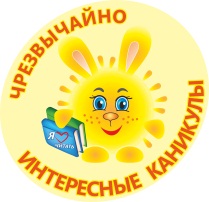 ПОЛОЖЕНИЕо проведении Городской акции «Год выпуска «Военный» или Письмо в журнал «Костёр»Акция проводится в рамках Летней программы чтения «Чрезвычайно интересные каникулы», посвящена Дню Памяти и скорби, а также 85-летию Всероссийского литературно-художественного журнала для школьников «Костёр»ЦЕЛЬ: Воспитание у детей чувства солидарности, патриотизма и гордости за свою Родину, а также привлечение юных пользователей к участию в Летней программе чтения.ОРГАНИЗАТОРЫ: Муниципальное казённое учреждение «Централизованная библиотечная система»УЧАСТНИКИ: подростки от 11 до 14 летСРОКИ ПРОВЕДЕНИЯ:  с 5 по 20 июня 2021 годаУСЛОВИЯ УЧАСТИЯ:Предмет акции – рукописное письмо сверстнику в далёкий 1941 год со словами поддержки.Объём письма не более ½ листа А4 После написания письмо необходимо сфотографировать, а фото прислать на электронный ящик miasslib@mail.ru не позднее 20 июня с пометкой «Для журнала «Костёр»Работу необходимо подписать: имя и фамилия автора,  № библиотекиДля участия в акции можно обратиться в библиотеку по месту жительства библиотекиВсе материалы акции будут публиковаться  в группе «ЧИК и друзья» Всем участникам будут высланы электронные свидетельстваТелефон для справок: 53-81-00. Куратор: Ромасько Лариса Игоревна